Offene Fragen – digitale Bearbeitung: „Verbraucherbewusstes Verhalten“
„Warenkennzeichnung“
Wozu dient die Warenkennzeichnung und warum ist sie zunehmend wichtiger geworden?
Nennen Sie vier gesetzliche Warenkennzeichnungsvorschriften.

Nennen Sie drei Angaben, die laut Lebensmittelinformationsverordnung auf Fertigpackungen stehen müssen.

Im Lebensmitteldiscounter Ewers wird ein Produkt folgendermaßen preislich gekennzeichnet:
„Bosporosamen: 75 g, 4,50 €“
Inwiefern verstößt diese Kennzeichnung gegen EU-Recht?

Wozu dient die Los- bzw. Chargennummer auf Fertigpackungen?

Ein Küchenschrank wird im Schaufenster mit der Preisangabe
„450.- €, zzgl. Mehrwertsteuer“
gekennzeichnet.
Inwiefern verstößt diese Kennzeichnung gegen EU-Recht?

Ein T-Shirt ist folgendermaßen gekennzeichnet:
 Entspricht die Kennzeichnung den Vorgaben? Begründen Sie Ihre Entscheidung.

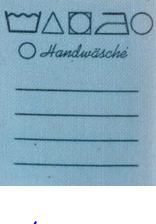 Nennen Sie drei Produktinformationen, die sich auf technischen Geräten finden können.